التوزيع الجغرافي للمصابين بمرض التوحد في مدينة الديوانيةأ. م. د. كفاح داخل عبيس البديريDr. kifah akhil Ebay's Rashid albidiriجامعة القادسية / كلية الآداب / قسم الجغرافية Al-Qadisiyah University/College of Arts/Department of Geographyالبريد الالكتروني: kafih.dakel@qu.edu.iq المستخلص :      تطرق البحث الى أهم ظاهرة مرضية معقدة تتصف بالاضطراب العقلي والنفسي والسلوكي تصيب الأطفال بفئات عمرية صغيرة، إلا وهي مرض التوحد ، إذ تظهر أعراضه قبل بلوغهم سن الثلاثة سنوات ، وقد يستمر معهم مدى الحياة احياناً اذا ما عولجت بشكل مبكر.      يرتبط المرض بنمو دماغ الطفل وكيفية تميزه للأشياء والأشخاص في البيئة المحيطة به مما يتسبب لهُ بمشاكل صحية وعقلية تتمثل بالمهارات اللغوية والسلوكية والإنمائية ، والمرض هو نتيجة عوامل ومسببات متعددة مرضية ووراثية وبيئية وفايروسية وسلوكية تتفاعل فيما بينها لتؤدي دوراً مهماً ورئيسياً في نشوء المرض وتطوره لما لها من تأثير في خصائصهم الديموغرافية (النوعية والعمرية)، وتناول البحث العديد من المشاكل والمعوقات الاقتصادية والاجتماعية والضغوط النفسية التي يعانيها أسر أطفال التوحد ومدى قدرتهم على تكييف وتدريب اطفالهم لتحسين واقعهم الصحي وطرائق اندماجهم الاجتماعي النفسي والبيئي مع افراد مجتمعهم.   اعتمدت الباحثة على العمل الميداني لتحقيق اهداف ومتطلبات البحث إذ توصل الى نتائج متعددة من أهمها تحديد العوامل التي تسبب مرض التوحد عند الاطفال ونتج ان اهمها هو العامل الوراثي الجيني ، واشار البحث الى اهم المشكلات الاسرية التي ترتبط بوجود المصاب بهذا المرض وظهر ان التكيف والتعامل معه هو من اهم الصعوبات التي تواجه الاسرة وبنسبة (57.70%). وتأمل الباحثة ان يشكل هذا الموضوع حافزاً ودافعاً لدراسات مستقبلية تحظى باهتمام واسع من قبل ذوي الاختصاص والجهات ذات العلاقة لتبذل المزيد من الجهود ووضع استراتيجيات تنموية للمعالجة واللازمة للنهوض بواقع هذه الشريحة من المجمع.          الكلمات المفتاحية : المصابين ، بمرض ، التوحد .... في الديوانية Geographical distribution of people with autism in Al-Diwaniyah cityAbstract:      The research touched on the most important complex pathological phenomenon characterized by mental, psychological and behavioral disorders that affect children in small age groups, namely autism. Its symptoms appear before they reach the age of three years, and it may persist with them for life sometimes if treated early.                                     The disease is related to the development of the child’s brain and how it distinguishes things and people in the surrounding environment, which causes him to have health and mental problems represented in language, behavioral and developmental skills. The disease is the result of multiple pathological, genetic, environmental, viral and behavioral factors and causes that interact with each other to play an important and key role in the emergence and development of the disease because of their impact on their demographic characteristics (qualitative and age). The research dealt with many economic and social problems and obstacles and psychological pressures experienced by families of autistic children and the extent of their ability to adapt and train their children to improve their health status and the methods of their social, psychological and environmental integration with members of their community.                     The researcher relied on field work to achieve the goals and requirements of the research, as he reached multiple results, the most important of which is identifying the factors that cause autism in children, and it was concluded that the most important of which is the genetic factor, The research pointed to the most important family problems that are related to the presence of the person with this disease, and it appeared that adaptation and dealing with it is one of the most important difficulties facing the family, at a rate of (57.70%). The researcher hopes that this topic will constitute a catalyst and impetus for future studies of wide interest by specialists and relevant authorities to make more efforts and develop development strategies for treatment and necessary to advance the reality of this segment of the complex.                                Keywords: infected, disease, autism .... in Diwaniyahالمقدمة:      يعد موضوع مرضى اطفال التوحد نمطاً من انماط الأمراض الاجتماعية التي يعاني منها بعض فئات ذوي الاحتياجات الخاصة في جميع المجتمعات النامية بشكل عام والمجتمع العراقي بشكل خاص والتي تمتاز بخصائص اجتماعية واقتصادية متباينة تؤثر بشكل او بآخر على هذه الشريحة من المجتمع ، وتعكس مدى تقدمه ورقي نظرته الانسانية وتنميته الفكرية والحضارية والاجتماعية من خلال الاهتمام بهذه الفئة باعتبارهم جزء لا يتجزأ من المجتمع لهم الحق في العيش بحياة كريمة ، والعمل على تنمية وبناء هيكلهم النفسي والفكري المعاق وتحويله الى قوة مثمرة ومنتجة واستثمار طاقاتهم حالهم حال بقية فئات المجتمع، وهذا الأمر يتوقف على ما متوفر من مقومات ووسائل تربوية وتعليمية لعلاج حالات اعاقتهم ، فأطفال مرضى التوحد اصبحوا اليوم يشكلون أهم مشاكل المعاقين نتيجة تعقيدات الحياة والتقدم الحضاري ، فضلاً عن قلة الوعي والاهتمام بكيفية علاجهم وتلبية احتياجاتهم واستيعاب افكارهم ودعمها والاختلاط والاندماج مع بقية افراد المجتمع. لذا يسلط البحث الحالي الضوء على أهم شريحة من ذوي الاحتياجات الخاصة في مدينة الديوانية ولاسيما في الوقت الحاضر في ظل الظروف والتحديات الاجتماعية والاقتصادية والسياسية التي يعيشها البلد والتي أفرزت سلبياتها على كافة الاصعدة في مجالات الحياة فنتيجة الحروب المتوالية التي مر بها المجتمع العراقي وبخاصة في مدينة الديوانية. المبحث الأول : الإطار النظري للبحث أولاً: مشكلة البحث: جاءت مشكلة البحث للتعرف على واحدة من اهم واخطر الظواهر المرضية الا وهي مرض التوحد لدى الاطفال الصغار ، لذا يمكن صياغة المشكلة البحثية بالشكل الآتي: (ما النشأة التاريخية لمرض التوحد ومفهومه وسماته وخصائصه؟. وما هي أهم المسببات المرضية وعواملها المؤثرة على الاصابة بالمرض؟. وهل للعوامل البيئية أثر في الاصابة بهذا المرض في منطقة الدراسة؟. وما تأثير الخصائص الديموغرافية على المصابين، وتوزيعهم الجغرافي بحسب الاحياء السكنية في قضاء الديوانية؟ وما طبيعة الخصائص الاجتماعية والاقتصادية لأسر المصابين والتي اثرت سلباً على واقعهم الاجتماعي وفاقمت من مشاكلهم اليومية؟. واهم المعوقات والمشكلات التي تواجه اندماج المصابين في مجتمع ومحاولة تفعيل دورهم فيه ؟.). ثانياً: فرضية البحث: يمكن صياغتها على النحو الآتي: (التعرف على مفهوم مرض التوحد ونشأته التاريخية وسماته وخصائصه ولاسيما لدى فئة الاطفال من الاعمار الصغيرة ، حيث اسهمت مجموعة من المسببات المرضية والوراثية في ظهوره ، أذ تمخضت عن الاصابة بهذا المرض العديد من المشاكل والمعوقات يعاني منها المصابين ومنها اكتسابهم عادات وتقاليد في تصرفاتهم اليومية سواء مع البيئة المحيطة بهم متمثلة بأسرهم او مع المجتمع مما اثر سلباً على سلوكهم مستقبلاً، فضلاً عن التعرف على خصائصهم الديموغرافية واثرها في الاصابة بالمرض وتزايدها بتحليل التوزيع الجغرافي لها بحسب احياء المدينة السكنية).ثالثاً: مبررات البحث: هناك العديد من الدوافع لدراسة هذه المشكلة من اهمها: قلة الدراسات التي تناولت فئة المصابين بمرض التوحد من ذوي الاحتياجات الخاصة ولاسيما على مستوى مدينة الديوانية ، وطبيعة العوامل المسببة للمرض ، ولاسيما في فئة صغار السن ، إذ يمثل الاطفال المستقبل المشرق لأي مجتمع فهم يمثلون اللبنة الأولى لأساسه وتقدمه ، لهذا فأن ايجاد الحلول السليمة لمعالجة المشاكل التي تواجه هذه الشريحة من المجتمع تحتاج الى سياسات واستراتيجيات علمية وتربوية صحيحة من خلال تعاون الجهات ذات العلاقة بقضايا الصحة والطفولة لمساعدة الاطفال المصابين بمرض التوحد ليس في منطقة الدراسة فحسب بل في عموم محافظات العراق ، واخيراً ينبغي الاشارة الى الأهمية العلمية لدراسة هذه الامراض التي اخذت تتزايد في المجتمع عموماً ، وما تتركه من سلبيات على الجانب الجسماني والنفسي للطفل المصاب. رابعاً: هدف البحث: يهدف البحث الى تسليط الضوء على أهم فئة تعاني من التهميش أو العزلة الاجبارية في المجتمع الديواني لما تعانيه من مشاكل اجتماعية واقتصادية وصحية ينبغي معالجة آثارها المتولدة على حياة المصابين من اطفال التوحد والتخفيف عن كاهل اسرهم ، وتقديم الدعم الداخلي والخارجي لهم والمتمثل بوضع الحلول والمعالجات والاستراتيجيات لتحقيق الصحة النفسية والجسمية للطفل. خامساً: منهج البحث: اعتمد البحث على مناهج واساليب علمية عديدة للتحقق من صحة فرضية البحث ، فقد اعتمد على المنهج الوصفي المقترن باستعمال الوسائل الاحصائية لدراسة سلوك الظاهرة المرضية حسب خصوصيتها الزمانية والمكانية ، وبيان العينة خلال فترة البحث. في حين اعتمد على منهج دراسة حالة في تحديد الظاهرة المرضية والتعمق بدراسة جميع جوانبها وتاريخ نشؤها والعوامل المسببة لها ، والكشف عن العلاقة السببية بين اجزائها وطبيعة علاقتها بعوامل خارجية ثم الوصول الى تعميمات علمية متعلقة بغيرها من الحالات المشابهة(1). بينما تم الاعتماد على المنهج السلوكي كمنهج تجريبي يدرس ويفسر الاضطرابات والسلوكيات السيئة للمصابين ومعالجة مشاكلهم باختلافاتها العدوانية ان وجدت عن طريق تعليمهم بمختلفة اعمارهم واجناسهم ، وهي طريقة بديلة ومقبولة اجتماعياً(2). وهذا ما لوحظ عند بعض الأطفال المصابين بمرض التوحد من خلال تحسن ملموس في تصرفاتهم وسلوكياتهم اتجاه الاخرين.   سادساً: مصادر البحث : تعددت مصادر البحث بحسب طبيعة محاوره والبيانات والمعلومات التي اعتمد عليها للوصول للأهداف المنشودة منها وهذه المصادر تتمثل بجانبية الأول المصادر المكتبية التي استند البحث عليها في وضع الاطار النظري للبحث متمثلة بالكتب والدوريات الحديثة والرسائل والاطاريح العلمية ذات العلاقة بالموضوع. اما الجانب الثاني فتمثل بالدراسة الميدانية والتي تضمنت محورين الأول الاستحصال على البيانات والمعلومات من سجلات الرعاية الاجتماعية ومراكز العوق العقلي الخاصة بمرض التوحد والمعاهد الاهلية الخاصة بهم في منطقة الدراسة من خلال استعمال ادوات الاستبيان وتحليل البيانات التي تم الحصول عليها والتوصل الى مجموعة من النتائج النابعة من اجابات ذويهم. اما المحور الثاني فهو اجراء المقابلات الشخصية مع الكادر التعليمي والتدريبي لمركز التوحد واولياء امور المصابين للتعرف على مسببات الاصابة وخصائص المصابين الاجتماعية والاقتصادية والمشاكل التي يعاني منها اطفالهم. سابعاً: الحدود المكانية والزمانية للبحث: تتحدد منطقة الدراسة مكانياً بمدينة الديوانية الواقعة عند تقاطع دائرة عرض (59¯  31º) شمالاً مع خط طول (15¯ 44º) شرقاً فهي تمثل المركز الإداري لمحافظة القادسية المكونة من اربعة اقضية وخمسة عشر وحدة ادارية (ناحية) خريطة (1)، إذ بلغت مساحتها ضمن حدود المخطط الاساسي (5200 هكتاراً)، اما مساحتها المشغولة فعلياً فقد بلغت (4676.77 هكتاراً) جدول (1). وبلغ عدد سكانها بحسب تقديرات سنة 2016 نحو (412484 نسمة) يتوزعون على اربعة قطاعات سكنية ضمن (59 حياً سكنياً) جدول (1) وخريطة (2). اما الحدود الزمانية فقد امتدت الدراسة الميدانية من تاريخ (6/ اذار/ 2021 لغاية 12/تموز/2022) تمثلت بأخذ عينات مختلفة للمصابين من كلا الجنسين بمرض التوحد والمتواجدين في المعاهد الحكومية والاهلية الخاصة بهم والبالغ عددهم الكلي (217 طفلاً مصاباً).    جدول (1) القطاعات السكنية لمدينة الديوانية وعدد احيائها السكنية وعدد سكانها لعام 2016المصدر: الباحثة اعتماداً على : (1) حسين علي حسين ، التقسيم المناخي لتصميم الابنية في مدينة الديوانية ، اطروحة دكتوراه ، كلية الآداب ، جامعة القادسية ، 2018، ص13.  (2) مديرية احصاء محافظة القادسية ، تقديرات السكان لعام 2016، بيانات غير منشورة.خريطة (1)حدود مدينة الديوانية واحيائها السكنية 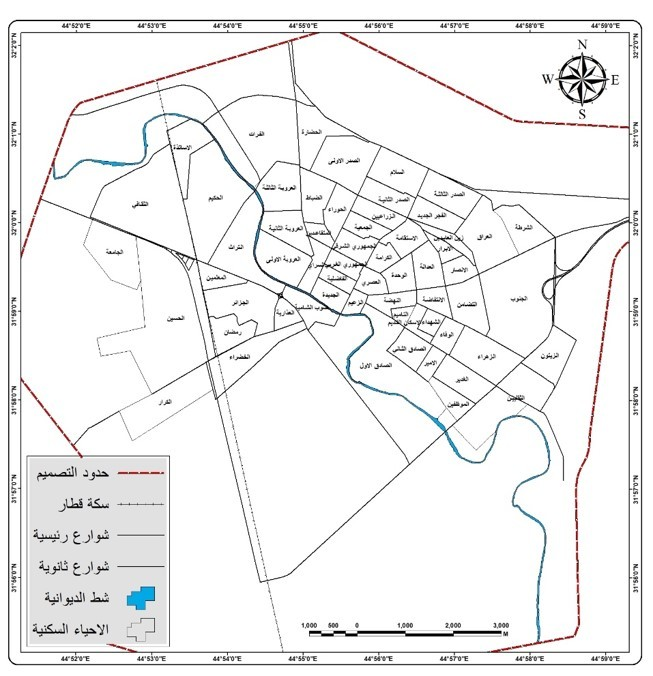 المصدر : بالاعتماد على : (1) الهيأة العامة للمساحة ، خريطة محافظة القادسية الادارية لعام 2011. (2) خريطة التصميم الاساسي لمدينة الديوانية لعام 2000.المبحث الثاني : مفهوم مرض التوحد وسماته واهم اسباب الاصابة به أولاً: النشأة التاريخية لمرض التوحد   تردد مصطلح التوحد بين علماء النفس والأطباء النفسيين ، ويعد أول من قدمهُ عام 1911هو الطبيب النفسي السويسري (ايجن بلولر Eugeen Bleuler) حيث استخدمه ليصف به الاشخاص المنعزلين عن المحيط البيئي الذي يعيشون به وانسحابهم عن الحياة الاجتماعية(3). ثم تطور الاهتمام به على يد النفساني الأمريكي (ليوكانر Leokaner) في عام 1943 الذي قام بدراسته التجريبية على أطفال مصابين بمرض التوحد وقدم وصفاً سلوكياً لحالتهم المرضية التي وصفها (بالتوحد الطفولي) المتميزة بالعزلة الاجتماعية وانقطاع التواصل وسلوك نمطي واهتمامات مقيدة ، ثم جاء (أسيرجر Asperger) من عيادة الاطفال الجامعية في فينا بدراسته حول هذا المرض مستخدماً مصطلح (الذاتوية) للإشارة الى اعراضه وخصائصه(4). وفي ستينيات القرن الماضي تم تشخيص هذه المرض في الطبعة الثانية من الدليل الاحصائي لتشخيص الأمراض العقلية (Diagnostic Statistical Mauna I2R) ثم عدل بطبعة ثالثة من الدليل نفسه 1980 حيث تم التعرف من خلاله على التمايز بين الفصام والتوحد كإعاقة وليس مجرد حالة مبكرة من الانفصام(5).   ثانياً: مفهوم مرض التوحد     يعرف مصطلح التوحد لغوياً بالتوحد بالشيء تفرد بهِ ، بقى وحدهِ ، توحد الناسك(6)، وبشار لهُ في المعجم الوجيز ان التوحد بالرأي هو التفرد بهِ وان الوحدة هي الانفراد بالنفس ، بينما الوحيد هو المنفرد بنفسهِ ، فيما يصفه علماء النفس بأنه فقد الاتصال بالأخرين والانشغال بالخيالات والأفكار والأنماط السلوكية المنغولية كبرم الاشياء او هزها او لفها(7).    اختلف الباحثون في علم الاجتماع والنفس حول تحديد مصطلح واحد للتعبير عن التوحد ، ويعود السبب في ذلك الى عدم الاتفاق في ترجمة النصوص والمصطلحات الاجنبية التي تعبر عن الاضطرابات النمائية التي تصيب الطفل في مراحله العمرية المبكرة. فالبعض منهم عرفه بأنه (اضطراب) والآخر يسميه (اونيزم) في حين يطلق عليه اخرون بـ(الذاتوية الطفلية) او (الذاتوية)(8).    فمرض التوحد مصطلح يطلق على احد اضطرابات النمو الارتقائي الشامل التي تتميز بقصور او توقف في نمو الأدراك الحسي واللغوي وبالتالي القصور في نمو المقدرة على التواصل والتعليم والتخاطب او النمو المعرفي والاجتماعي ترافقه نزعة انطوائية انسحابية والانغلاق ذاتياً(9). مع مصاحبة الانفعالات وجموح عاطفي او أنه اضطراب في التواصل الاجتماعي بسبب التنشئة الاجتماعية غير السوية والناتجة عنها احساس الرفض من قبل والديه والمقربين منه ، فهو يمثل شكل من اشكال الفصام المبكر الناجم عن وجود الطفل في بيئة تتسم بالتفاعل الاسري غير السوي بما يجعله يشعر بعدم الانسجام او الراحة النفسية(10). بينما عرفه الجانب التربوي بأنه معاناة وعجزاً ادراكياً مصاحباً للاضطرابات اللغوي(11).     أما من الناحية الطبية فقد عرف بأنه خلل في وظائف الدماغ ناتج عن اصابة في الجهاز العصبي المركزي مما ينتج عنه اضطرابات عصبية تطورية نمائية تبدأ من عمر مبكر وتستمر مدى الحياة ، واحياناً يشعر المصاب بتحسن بمرور الوقت اذا تم تشخيص حالته بشكل مبكر واخذ العلاج الطبيعي وتعلم المهارات(12). أو انها اعاقة تطورية تظهر في الثلاث سنوات الاولى نتيجة اضطرابات في وظائف المخ بسبب ضعف التواصل اللفظي وغير اللفظي ، وضعف في التواصل الاجتماعي وانشطة اللعب التخيلي(13). وهناك من عرفه بأنه تغير في الاستجابات والسلوكيات نتيجة خلل فيزبولوجي نابع من اسباب داخلية وخارجية مثل امراض القلب والاوعية الدموية التطورية وغيرها ، اما الاضطراب فهو خلل وظيفي دون تغير هيكلي ويكون مصحوب بعلامات واعراض محدودة ويمكن ملاحظتها ومنها الجسدية والوراثية والعقلية والسلوكية والعصبية كاضطراب طيف التوحد(14). في حين عرفته منظمة الصحة العالمية بأنه انصراف الطفل وانطوائه فكرياً وذاتياً ، والعيش مع اوهامه وتخيلاته والابتعاد عن الواقع وعدم التواصل الاجتماعي والعاطفي. وفقد قدرته عن النطق احياناً واهتمامه بأشياء محددة ، وعدم تجاوبه مع المحيط به مما يولد لديه اضطرابات عصبية متكررة وسلوكيات لا ارادية(15).   أما الجمعية الوطنية الامريكية لأطفال التوحد (NSAC) بأنه اضطراب او متلازمة ، وتظهر الأعراض الأساسية للطفل قبل ان يصل الى (30 شهراً) من العمر ويشمل اضطراباً في السرعة والاستجابات الحسية للمثيرات ، واضطراباً في اللغة والكلام والسعة المعرفية والتواصل مع الناس(16). في حين عرفته الجمعية الامريكية للطب النفسي بأنه اضطراب شامل بكل النواحي النمائية الثلاثة والمتمثلة بالكفاءة الاجتماعية والتواصل الاجتماعي والسلوك النمطي واللغوي(17). او انه اضطراب عصبي بيولوجي معقد مستمر على مدى الحياة مما يجعل الاطفال المصابين بالتوحد يفتقرون الى المقدرة الكلامية الواضحة وينطون على انفسهم ومشارعهم(18)، وتم تقسيمه الى اربعة انواع هي(19): ( 1. اضطراب التوحد (الكلاسيكي) ، 2. اضطراب اسبيرجر SO ، 3. اضطراب الطفولة التفككي ، 4. الاضطرابات الانمائية الشاملة غير المحددة.) ، أما الطفل التوحدي (Autistic Child) فعرف بأنه الطفل الفاقد للاتصال بالأخرين ومنشغل بخيالاته وافكاره وبالأنماط السلوكية المغولية كبرم الاشياء او لفها او الهزهزة واللامبالاة ازاء والديه والمقربين منه وثقل النطق او الخرس ، وفسرت هذه الحالة بأنها شكلاً من اشكال الفصام(20).    ثانياً: سمات مرض التوحد      يتميز مرض التوحد بسمات عديدة تختلف من طفل لأخر وأكثر الاحيان تتشابه فيما بينها ، الا ان اغلب الدراسات الطبية والعلمية والاطباء من ذوي الاختصاص اتفقوا على بعض واهم الصفات والسمات التي تميز الاطفال المصابون بمرض التوحد وهي على النحو الآتي: السمات السلوكية: يتميز سلوك مريض التوحد بالمحدودية والبساطة ألا انها مستمرة الى فترات وغير متقطعة , ذات نوبات انفعالية حادة الى جانب معاناته من الوحدة الشديدة وعدم استجابته لمحيطه الاجتماعي ، والانطوائية على نفسه(21), ويعاني شديد الالم والحزن الناتج عن التغيرات المحيطة في بيئته , فهو قليل الكلام لفقدانه القدرة على الكلام للتعبير عن متطلبات حياته فهو يتعلم طلب اشباع حاجاته بشكل خاطئ مما يولد لديه قصوراً لغوياً(22).السمات البدنية : ذات مظهر مقبول وقاماتهم أقصر قليلاً من اقرانهم العاديين , لا يثبتون على استخدام بد معيتة وهذا دلالة على اضطراب وظيفي بين نصفي الدماغ مع اختلاف في بصمات الأصابع وخصائص الجلد واحتمال تعرضهم لأمراض الجهاز التنفسي(23). السمات الاجتماعية: يتميز المصابين بمرض التوحد في الأطفال بانعدام التواصل الاجتماعي مع الآخرين اسوة بأقرانهم , لذا تظهر عليهم أعراض الانطوائية على الذات لعدم رغبتهم في إقامة علاقات اجتماعية مع المقربين منهم(24)، ويكون تطور اللغة بطيئاً وقد لا يتطور أذ يتم استخدام الكلمات بشكل مختلف عن الاطفال الآخرين , إذ ترتبط الكلمات بمعانٍ غير معتادة لهذه الكلمات يكون التواصل عن طريق الإشارات بدلاً من الكلمات , وقصور بالانتباه والتركيز(25).السمات الحسية : تعني أستجابه غير معتادة للأحاسيس مثلاً يكون حساساً أكثر من المعتاد للمس أو أقل حساسيه من المعتاد للألم أو النظر أو السمع أو الشم , وهناك نقص في اللعب التلقائي او الابتكاري , كما أنه لا يقلد حركات الآخرين ولا يحاول أن يبدأ في عمل ألعاب خيالية أو مبتكرة , كما أنه يحب التحديق في مصادر الضوء كالشمس أو النور وعلامات الألم لديه عالية مما يجعل الآخرين يعتقدون أنه لا يشعر بالألم وفاقد الإحساس(26).السمات التعليمية : وتتمثل بعدم الانتباه والتشتت المستمر ، وضعف التفكير والتركيز على أدراك الظروف للبيئة الاجتماعية المحيطة به(27)السمات اللغوية: تتمثل بمشاكل تأخر النطق أو انعدامه وقصور الكلام التي يعاني منها مصابو مرض التوحد وأغلبهم من فئة الأطفال(28) لاحظ الشكل (1).شكل (1)  بعض السمات التي يتميز بها المصابين بمرض التوحد 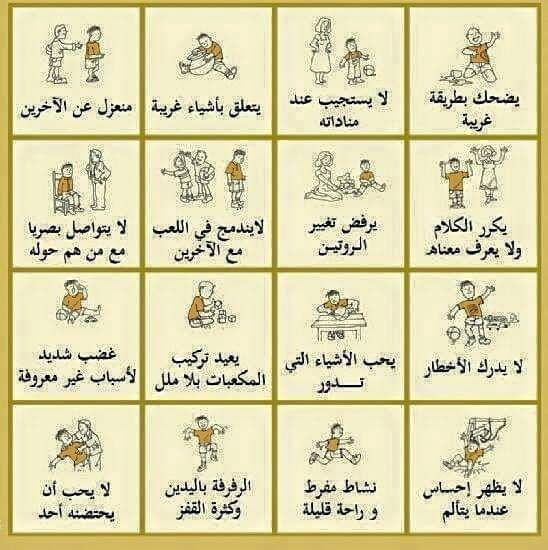 المصدر: لمياء عبد الحميد بيومي، فاعلية برنامج تدريبي لتنمية مهارات العناية بالذات لدى اطفال التوحد ، رسالة ماجستير ، جامعة قناة السويس 2008، ص30. ثالثاً: عوامل خطر الاصابة بمرض التوحد      نظراً لتعقيد مظاهر المرض واختلاف اعراضه وشدها من شخص لآخر , وتداخله مع كثير من الاضطرابات والاعاقات الاخرى , أدى الى صعوبة تحديد أسباب اضطراب التوحد , واعتباره من أكثر الاعاقات صعوبة من حيث تأثيرها في سلوك الفرد الا ان هناك العديد من الاسباب المبنية على اسس علمية وطبية ، فمنهم من يعزوها الى طفرات وراثية (علم الموروثات) او عوامل بيئية وعضوية وبايلوجية وهذا ما أكدته دراسة حديثة قامت بها جامعة ولاية نيويورك في الولايات المتحدة الامريكية للكشف عن أسباب اضطراب التوحد وبنسب متفاوتة أذ احتلت اعلاها العوامل العصبية بنسبة (35.71%) تلتها العوامل الجنينية بنسبة (19.76%) ثم العوامل البيئية بنسبة (7.39%) و(6.68%) للعوامل البيولوجية وعوامل العدوى الفيروسية والحساسية بنسبة (6.74%)(29), لذا يمكن تحديد أهم العوامل المرضية المسببة للإصابة بمرض التوحد على النحو الآتي: جدول (2) تباين نسب عوامل الاصابة بمرض التوحدالمصدر: أيمان جمال سالم , فاعلية برنامج تحليل السلوك التطبيقي في تعديل سلوك أطفال التوحد , رسالة ماجستير , كلية التربية , تخصص الصحة النفسية المجتمعية , الجامعة الاسلامية , غزة , 2015 , ص15 . شكل (2) العوامل المرضية المسبب للإصابة بمرض التوحد المصدر: بالاعتماد على بيانات جدول (2) العوامل الوراثية :     يزداد خطر انجاب طفل مصاب باضطراب طفيف بالتوحد لدى العوائل التي لديها تأريخ عائلي من أطفالها, أو أذا كان أحد الوالدين أو أحد الأقارب يعاني من مشاكل بسيطة في المهارات الاجتماعية أو مهارات التواصل أو لديه بعض السلوكيات المماثلة للتوحد(30). إذ يعتقد أغلب الباحثين أن العامل الجيني الذي يرثه الطفل من والديه يمكن ان يجعله أكثر عرضة لخطر الاصابة باضطراب طيف التوحد باعتباره احد الامراض التي من الممكن انتقالها في العائلة فالعوائل التي لديها طفل يعاني من مرض توحد لها فرض احتمال (90%) لولادة طفل مصاب بالمرض, فالتجارب الطبية التي أجريت حول التوائم أثبتت وجود فرصة أكبر لأن يصاب التوائم المتماثلة بالتوحد من التوائم غير المتماثلة "الأخوة" ويوجد احتمالية كبيرة للإصابة ببعض الاعتلال الدماغي يمكن أن يكون وراثياً(31).      وتشير بعض الدراسات الى احتمالية ارتباط مرض التوحد مع مجموعة من الجينات التي لها تأثير مشترك , وارتباطها بالكروموسوم (16)(*)، والبعض الآخر بذكر الكروموسوم (3) المسؤول عن حدوث هذا الخلل في القدرة العقلية الذي يؤدي الى التوحد الذي يظهر في (16.5%) من حالات الاعاقة بالتوحد ، وقد يفسر انتشار اعاقة التوحد لدى الذكور اكثر من الاناث(32), وهناك بحوث طبية ودراسات علمية وجدت أن ربع الاطفال المصابين بالتوحد يكون تطورهم طبيعي حتى سنة ونص الى سنتان , ومن ثم يحدث لهم انتكاس تطوري وتظهر علامات التوحد ويرجع السبب في ذلك الى تأثير العوامل البيئة على الجينات التي تحمل مرض التوحد(33). ويرجع البعض من ذوي الاختصاص الى أن أعاقة التوحد تعود لعوامل جينية فقد لوحظ أن حوالي (2%) من أشقاء الاطفال المتوحدين يصابون بإعاقة التوحد بمعدل (50 مرة) أكثر من عامة الناس , وأن تطابق معدل حدوث التوحد في التوائم المتماثلة هو (35%) بينما في غير متماثلة يساوي صفراً(34). وهذا ما اشارت اليه البحوث والدراسات الطبية في الوقت الحاضر الى أن اسباب الاصابة بالمرض نتيجة الاختلال العصبي في الدماغ يعود لأسباب جينية وهذا يثبت فشل النظريات القديمة التي فسرت التوحد على أنه مرض عقلي(35). العوامل البيئية :      أكدت دراسات علمية حديثة بأن التوحد مرض وراثي بيئي وليس وراثياً فقط وأن هناك عوامل بيئية تعزز ظهور اعراض المرض منها التعرض لبعض أنواع المعادن الثقيلة كالزئبق والالمنيوم والرصاص , ومن هذه الدراسات دراسة مصرية أثبتت وجود علاقة قوية بين ارتفاع حدة اعراض التوحد لدى أطفال مصريين وبين زيادة مستويات المعادن الثقيلة في أجسامهم لفترات طويلة , واعتمدت الدراسة على فحص البرفيرين(**)  في عينات البول , أذ ارتبطت تغيرات محددة تطرأ على البول في حال تعرض الأنسان للزئبق بالمعادن الثقيلة , ولوحظ وجود علاقة بين هذه التغيرات وحدة السلوك لدى الأطفال الذين يعانون من التوحد مقارنة بأقرانهم من الاطفال الاصحاء , كما اكدت على أن التعرض البيئي المبكر للمعادن الثقيلة خلال فترة ما قبل الولادة قد يزيد من معدل أنتشار التوحد في حين أشارت دراسة علمية أخرى الى أن أمهات الاطفال التوحدين في عينة الدراسة استخدموا في علاج اسنانهم "ملقمات" وهي خلطات معدنية من الزئبق لحشو الاسنان مما يفسر ارتفاع مستويات الزئبق لدى أطفالهن الذين يعانون من التوحد , ربما يكون نتيجة لزيادة تعرض الجنين للزئبق الموجود في ملقم الاسنان لدى الام أثناء فترة الحمل والرضاعة(36).      وتؤكد الدراسات الحديثة بنسبة (74%) عن وجود علاقة بين الزئبق ومرض التوحد , وأن الزئبق احد العوامل التي تقف وراء ارتفاع احتمالية الاصابة بالمرض وعليه تنصح مؤسسات الجمعيات الدولية للطب والغذاء والبيئة , بعدم تعريض الاطفال للمعادن الثقيلة من خلال تجنب الظروف البيئية التي تحتوي على هذه العناصر فمثلاً استعمال أواني الألمنيوم للطهي أو علاج أسنان الام بالملقمات قبل فترة الحمل , فالمعادن الثقيلة موجودة بصورة طبيعية في النظام البيئي بتراكيز مختلفة وان ازدياد نسبها مؤخراً يرجع الى النفايات الناتجة عن عملية التصنيع فضلاً عن الانبعاثات الناتجة عن احتراق الوقود مما قد يؤدي الى عطب في خلايا الامعاء او الدماغ وهذا يمكن ان يحدث في الرحم اثناء الحمل او بعد الولادة مما يؤثر على الجهاز المناعي للجسم , وهذا ما يفسر ارتفاع حالات الاصابة بالمرض بين فئات صغار السن في منطقة الدراسة بحكم موقعها الجغرافي ما بين المدن الجنوبية العراقية نتيجة تعرضها لملوثات اشعة اليورانيوم والمواد المشعة وملوثات الحروب الكيمياوية السامة ، فضلاً عن تلوث الهواء بالغازات والأبخرة والأتربة والرذاذ والمواد الصلبة كالزئبق والزرنيخ والكادميوم الناجمة عن انبعاثات الانشطة الصناعية مما يتسبب في تلوث بيئة المنطقة وارتفاع حالات الاصابة بالأمراض الخطيرة ومنها مرض التوحد والسرطان والثلاسيميا وغير ذلك.     اما الاثار الصحية الناجمة عن التلوث الكيمياوي لمياه شط الديوانية على الانسان فتؤدي الى ظهور اعراض مرضية بعدة مستويات طويلة, وأن تراكيز العناصر الكيمياوية لمياه شط الديوانية تجاوزت الحدود المسموح بها لمياه الشرب , مثل عنصر (الكاديوم والكروم والرصاص) في مواقع جنوب شرق مدينة الديوانية وموقع جنوب مدينة السدير وموقع جنوب شرق مدينة الحمزة عدا الموقع بعد ناظم شط الديوانية لشهري كانون الثاني وتموز, مما لذلك من آثار سلبية على سكان المدينة الذين يستعملون هذه المياه المسببة لمرض السرطاني الرئوي ولين العظام(37), واعراض في الجهاز الهضمي وتأثيرها في الجينات الوراثية ومضاعفات خطيرة في الجهاز العصبي لقدرتها على اختراق الخلايا والتراكم ومنها حالات الإجهاض المتكررة والتشوهات الخلقية والاعاقات العقلية , فوصول هذه العناصر السامة وخاصة مادة الرصاص الى الجنين عن طريق المشيمة تسبب ضموراً في الجهاز العصبي(38)، وهذا دليل على مدى مساهمة العوائل البيئية في منطقة الدراسة بتزايد حالات الاصابة بمرض التوحد عند الاطفال .        ولا تنسى التأثيرات الصحية للموجات المغناطيسية المنتشرة في البيئة إذ يتفاقم التوحد لدى الاطفال المدمنون على الأجهزة الذكية , أذ يصاب الطفل بخمول لبعض وظائف الدماغ والجهاز الحسي وأضعاف البصر نتيجة ادمانه على المشاهدة في شاشات تلك الاجهزة(39). وتشير بعض الدراسات أن التعرض الطويل لإشعاعات الهاتف المحمول تسبب حالات الأرق والقلق وانعدام النوم وتلف في الدماغ مما يؤدي على المدى الطويل الى تدمير جهاز المناعة في الجسم , وقد تؤدي الى ارتفاع نسبة التحول السرطاني بالجسم (4%) عن المعدل الطبيعي(40)، ومن الاثار الأخرى للأشعة الكهرومغناطيسية لأبراج الهاتف النقال حدوث نقصاً في القدرة البدنية والذهنية وتأخر في نمو وتطور الجنين وحدوث تشوهات خلقية ، فضلاً عن زيادة حالات الاصابة بالتوحد والاجهاض والعقم عن النساء(41)، وتؤكد اللجنة العلمية التابعة للمفوضية الاوربية أن خطر التأثيرات البايولوجية للمجالات الكهرومغناطيسية يكون مرتفع للغاية على صحة الاطفال , أذ أن رأس الطفل اكثر قدرة على امتصاص الطاقة من البالغين فدماغ الاطفال لديهم إيصالية عالية جداً فالجمجمة رقيقة العظام وحجمها أصغر, وبحسب اللجنة الروسية للحماية من الإشعاع غير المؤين أن الاطفال سيواجهون في المستقبل القريب نتيجة ذلك الكثير من المخاطر الصحية مثل اضطراب الذاكرة وتراجع الاهتمام وتناقص التعليم والقدرات المعرفية, وزيادة التهيج ومشاكل النوم وزيادة بحالات الاجهاد والحساسية ، والاستعداد للإصابة بالصرع والتوحد(42). عوامل عضوية :     يعاني المصابين بمرض التوحد من حالات قصور أو خلل عضوي عصبي أو حيوي , منها ما يحدث اثناء فترة الحمل ومدى تأثيراها على الجنين مثلاً اصابة أغلب النساء الحوامل بالحصبة الألمانية أو حالات التصلب الدرني(***) ، وأثبت علمياً تأثير تلك المسببات للأم الحامل كحدوث الإصابة بالمرض(43). ويعتقد العديد من المتخصصين أن مرض التوحد مرتبط بنمو الدماغ اثناء الحمل أو بعد الولادة , أو حدوث نشاط غير طبيعي أو عيوباً تركيبية في مناطق من الدماغ لدى بعض المصابين بالتوحد(44). عوامل كيميائية :     أثبتت الدراسات العلمية عن وجود علاقة بين الاصابة بمرض التوحد والعوامل الكيميائية العصبية والمتمثلة بوجود خلل أو زيادة في إفرازات الناقلات العصبية التي تنقل الإشارات من الحواس الخمس الى المخ أو الاوامر الصادرة من المخ الى الاعصاء المختلفة للجسم(45). وقد اكد الاطباء من ذوي الاختصاص تحديد مستويات غير طبيعية لبعض النواقل العصبية مثل (السيروتونين)(****)، لدى المصابين بالتوحد وهذا يؤدي دوراً في تشويه الرسائل المستقبلة والمرسلة في الدماغ ومع ذلك فأنه ينبغي إجراء المزيد من الابحاث لتحديد سبب المرض(46). عوامل بيولوجية :    هناك دراسات علمية ترى أن الاصابة بالتوحد تتمثل في إصابة المخ أو الخلل الوظيفي في احد اجزاء المخ او عدوى فايروسيه او اصابة جهاز المناعة(47) او سمية كأخذ لقاحات محفزة للإصابة بالمرض, فمن المعروف أن للتطعيم فوائد واضحة لتحفيز الاجسام المضادة ضد الاصابة بالأمراض لكن أشاعت العديد من التساؤلات في الكثير من الدول المتقدمة كالولايات المتحدة الامريكية بأن هناك علاقة بين التطعيم ضد الحصبة في المراحل العمرية الصغيرة والاصابة بمرض التوحد وبسبب ذلك رفض العديد من الاباء السماح لأطفالهم بان يلقحوا ضد الحصبة(48). وقد أجرى معهد الطب الامريكي مراجعات دورية لأحدث الادلة حول سلامة اللقاح نتيجة الاهتمام المتزايد الذي ذاع صيته من قبل الاباء, ففي عام 2004 قدم المعهد أدلة وبائية حول وجود علاقة ممكنة بين لقاح الحصبة والذكاء والحصبة الالمانية والاصابة بمرض التوحد(49)، ونتيجة لعدم فهم حدوث الاصابة بالمرض اقترحوا أجراء المزيد من الدراسات حول أسباب متلازمة موت الرضيع المفاجئ(*****) والتوحد(50). وفي دراسات لاحقة أجريت عام 2010 في الدنمارك أوضحت أن النساء اللاتي عانين من عدوى مرضية شديدة أدت لإدخالها للمستشفى خلال فترة الحمل كنَ الاكثر حظاً في أنجاب أطفال مصابين بالتوحد نتيجة اصابتهن بعدوى فايروسيه كالإنفلونزا, والتهاب المعدة والامعاء الفيروسي, والتهابات المجاري البولية مما يسبب من احتمالية انجاب مصاب بالتوحد بمقدار ثلاثة أضعاف أما في حال العدوى البكتيرية في الشهر الثاني من الحمل فأن الاحتمالية تزداد بمقدار مرة ونصف(51).     نستنتج مما تقدم بأن مرض التوحد لا ينتج عن سبب مرضي واحد بل هو مجموعة مسببات مرضية مترابطة ومتفاعلة فيما بينها تسهم بظهور هذا الاضطراب العقلي.المبحث الثالث: الخصائص الديموغرافية للمصابين بمرض التوحد في مدينة الديوانية     يرتبط مرض التوحد بعدة ابعاد وخصائص ديموغرافية ذات أهمية للكشف عن حالات الاصابة به بوصفه ظاهرة مرضية مهمة تستدعي دراسة الخصائص (النوعية والعمرية) للمصابين بالتوحد من فئة الأطفال للمساهمة في فهم طبيعة المرض واسباب نشوئه لفئة دون غيرها مما يساهم في التعرف على الواقع الفعلي لأعداد الاصابات بالمرض في منطقة الدراسة. التركيب النوعي للمصابين بمرض التوحد:    يصيب مرض التوحد كلا الجنسين (الذكور والإناث) واحياناً تتفوق نسبة المصابين من الذكور لأسباب وراثية أكثر من الإناث ، ولا تقتصر الاصابة بالمرض على فئة الأطفال الصغار وانما يتأثر البالغين به. إذ اثبت البحث ان المعدل السنوي للإصابات بمرض التوحد وخلال مدة الدراسة الممتدة بين (2021-2022) بلغ نحو (217 إصابة)(******) وبنسبة بلغت نحو (51.05%) من مجموع المصابين بالاضطرابات العقلية وذوي الاحتياجات الخاصة ، للأسباب الآنفة الذكر.   إذ يتضح من معطيات الجدول (3) تفوق اعداد الذكور بالمرض أكثر من الاناث بنحو (43 اصابة) وبنسبة سجلت نحو (40.96%) لعام 2021 من مجموع المصابين بالمرض ، و(62 اصابة) وبنسبة بلغت نحو (59.04%) لعام 2022، أي بفارق سنوي بلغ نحو (18.09%) وهو فارق نسبي كبير سجل خلال السنوات الاخيرة لفئة الذكور مقابل (17 اصابة) لفئة الاناث وبنسبة بلغت نحو(68%) و(8 اصابات) وبنسبة سجلت نحو (32%) للمدة نفسها أي بفارق نسبي سجل نحو (36%) مما يدل على تناقص اعداد المصابين من فئة الاناث وتزايدها لفئة الذكور ويعزى السبب في ذلك لعوامل بيولوجية ووراثية وسلوكية في آن واحد والتي تشكل عوامل خطر للإصابة في تعرض فئة الاطفال الذكور اكثر من الاناث. ومن ذلك نستنتج بأن نسبة الذكور المصابين بلغت نحو (48.38%) والاناث بلغت نسبتها نحو (11.52%) من مجموع اعداد المصابين بالتوحد أي بفارق سنوي نسبي سجل نحو (36.46%) للمدة المحددة. جدول (3) التوزيع العددي والنسبي للمصابين بمرض التوحد في مدينة الديوانية بحسب الجنس للعامين (2021-2022) المصدر: الباحثة بالاعتماد على: دائرة الرعاية والشؤون الاجتماعية ، معهد الرجاء للتعوق العقلي ، مركز النورين الاهلي ، شعبة الاحصاء ، بيانات غير منشورة لعام (2021-2022).التركيب العمري للمصابين بمرض التوحد :      تشير معطيات جدول (4) وبحسب الاحصائيات المسجلة لمنطقة الدراسة بحسب العمر الى أن أكثر المصابين بمرض اضطراب التوحد هم من فئة صغار السن حصراً(*******) والتي تتراوح اعمارهم بين (6-10) سنة والتي سجلت نسبة اصابة نحو (63.84%)، فالقمة العمرية للإصابة تبدأ في سن مبكرة ثم تزداد بعد ذلك بالتدرج للأعمار الأكبر سناً والتي سجلت نسبة أقل من الأولى بحوالي (36.6%) أي أن الفارق النسبي ما بين الفئتين العمريتين بلغت نحو (27.68%).جدول (4) التوزيع العددي والنسبي للمصابين بمرض التوحد بحسب العمر في مدينة الديوانية ما بين عامي (2021-2022).المصدر: الباحثة بالاعتماد على: دائرة الرعاية والشؤون الاجتماعية ، معهد الرجاء للتعوق العقلي ، مركز النورين الاهلي ، شعبة الاحصاء ، بيانات غير منشورة لعام (2021-2022).ثانياً: التوزيع الجغرافي للمصابين بمرض التوحد      تتباين معدلات ونسب حالات الاصابة بالمرض بين احياء منطقة الدراسة والتي شهدت تركز أغلب وقعات الاصابة ضمن مناطق مركز المدينة أكثر من غيرها ، وهذا ما اشارت اليه المعطيات الواردة في جدول (5) من ارتفاع اعداد المصابين من فئات صغار السن بالمرض في الآونة الأخيرة ، إذ يتضح ان أعلى نسبة للإصابات في كل احياء مركز المدينة (الجزائر ، والصدر الثانية ، والاسكان ، والجمعية) وبنسب بلغت نحو (21.54% و14.62% و6.10% و8.4%) على الترتيب ، في حين سجل حي الجامعة وشمال مركز المدينة نسب متقاربة بلغت نحو (6.92% و6.16%) على الترتيب ، أما حي الفرات الواقع شمال غرب مركز المدينة فبلغ نحو (5.38%)، بينما سجلت الاحياء السكنية المتمثلة بـ(الضباط ، والمعلمين ، والعروبة الثانية، والصدر الثالثة ، والجمهوري الغربي ، والحي العصري) فسجلت نسب متقاربة بلغت نحو (4.62% و3.85 و2.30) على الترتيب اما بقية احياء المدينة فسجلت أدنى نسبة اصابة بلغت نحو (1.54%) والتي شملت كل من (حي الحضارة وشمال غرب المدينة). جدول (5) اعداد ونسب المصابين بمرض التوحد بحسب الاحياء السكنية واعداد سكانها في مدينة الديوانية لعام (2021-2022)المصدر: الباحثة بالاعتماد على: مديرية احصاء محافظة القادسية ، تقديرات السكان لعام 2016 بيانات غير منشورة.رافد موسى عبد حسون العامري ، الملائمة المكانية للخدمات المجتمعية في مدينة الديوانية وتوقعاتها المستقبلية ، اطروحة دكتوراه ، جامعة الكوفة ، كلية التربية للبنات 2014، ص4 – 6. المبحث الرابع: المشاكل والمعوقات التي يعاني منها المصابين بمرض التوحد واسرهم     يستعرض هذا المبحث المشاكل والمعوقات التي يعاني منها المصابين بمرض التوحد واسرهم(********)، فغالباً ما يواجه أسر اطفال التوحد العديد من المشكلات الاقتصادية والاجتماعية والضغوط النفسية اثناء محاولاتهم للتكيف والتعايش مع اطفالهم المعاقين ، لذا يسلط الضوء هذا المبحث على البعض من تلك المشاكل على النحو الآتي:المشكلات الأسرية: اثبتت الدراسة شدة الضغوط النفسية لدى الوالدين وانخفاض معدل تطور الطفل والمزاج الصعب لديه، إذ اكتشف أن (60%) من التباين في مشكلات الاسرة تستند للحاجات الاضافية وغير الاعتيادية للطفل المعاق ، فخصائص الطفل ترتبط بنوع ومستوى المشكلات التي تواجهها الاسرة على صعيد التعايش مع حالة الاعاقة لدى الطفل ، وأهم تلك الخصائص (عمر الطفل ، ومتطلبات الرعاية الخاصة التي تفرضها أعاقته)(52) ، كما أن طبيعة وشدة بعض ردود الافعال العاطفية لدى الوالدين يرتبطان بأنهما المسؤولان عن اعاقة الطفل بشكل او بآخر(53)، إذ اثبتت الدراسة أن كثير من الآباء يعتبرون ان العامل الوراثي والبيئة الملوثة كانتا السبب في نشوء المرض ، وهذا ما أظهره البحث إذ سجلت نحو (23.84%) من أسر الاطفال المصابين بمرض التوحد ان ابائهم يشعرون بالذنب ازاء وضع طفلهم المعاق ، وتواجه الاسرة ضغوطاً كبيرة من خلال عدم تكيف الأخوة الاصحاء أو الأصغر سناً لما يحتاجوه من رعاية ومتطلبات حياتية اذا سجل ذلك نسبة (18.46%) وهي نسبة قليلة مقارنة بعوائل يشكل فيها أخوان المعاقين مصدر دعم لهم لاحظ جدول (6).جدول (6) الوضع الاسري للأطفال المصابين بمرض التوحد في مدينة الديوانيةالمصدر: الدراسة الميدانية ، استمارة الاستبانة ، سؤال رقم (3).المشكلات الاجتماعية : تؤدي أعاقة الطفل التوحدي واضطرابه الى مشاكل اجتماعية وأزمات أسرية تزداد حدتها بحسب الظروف التي تعيشها الاسرة ، إذ اثبتت الدراسات العلمية أن الوالدين يعانيان العزل والحراك الاجتماعي والتعب وأعراض انفعالية متنوعة تشمل الاكتئاب والغضب والشعور بالذنب والقلق(54)، وان سلوكيات الطفل التوحدي من الانفعالات والاضطرابات المصاحبة للتشنجات تخلق ضغوطاً نفسية تدفع الى اليأس والشعور بالذنب والحيرة ، فضلاً عن حرمان بقية أفراد الاسرة لكثير من فرص الرفاهية مما يؤدي الى تقليل التوازن الأسري وبالتالي ضعف التماسك الاسري مما يؤدي احياناً الى الانفصال(55)، إذ أثبتت الدراسة الميدانية أن حوالي (40%) جدول (7) من أباء اطفال التوحد انفصلوا بسبب وجود طفل معاق داخل اسرهم أدى الى تغير مسار حياتهم نتيجة تسترهم على ذلك وخوفهم من مواجهة اقاربهم او اصدقائهم ، مما يؤدي الى تراكمات نفسية صعبة وخلق فجوات اجتماعية واسرية وبالتالي اثرت على حرمان الطفل من أحد والديه من جانب، وعدم تآلفه واختلاطه الاجتماعي واكتسابه المهارات واعادة تأهيله ذهنياً وبدنياً مع بقية افراد مجتمعه وبنسبة (18.46%) من جانب آخر، اما (14.61%) من الاسر فحاولت تغير الأمر الواقع وتفاعلوا مع الازمات والمشاكل التي تواجههم نتيجة رفع مستوى وعيهم الفكري والتعليمي وسعيهم للتعرف على اساليب تعديل سلوك ابنائهم المصابين بالمرض ، ومواكبة البرامج الارشادية والتطويرية ، علماً أن اغلب اعمار اباء اطفال التوحد لا تتجاوز اعمارهم ما بين (30-39) عام، وهذا يعني ان (26.93%) يشكل فارق نسبي كبير للوضع الاجتماعي للعوائل التي لديها طفل توحدي.   جدول (7) الوضع الاجتماعي للأسر الأطفال المصابين بمرض التوحد في مدينة الديوانيةالمصدر: الدراسة الميدانية ، استمارة الاستبانة ، سؤال رقم (4).المشكلات النفسية: تزداد الضغوط النفسية التي تواجه أسر الاطفال المعوقين وعلى مصادر الدعم التي تحتاجها هذه الأسر للتعايش مع أعاقة طفلهم ، ومع تقدم عمره تزداد متطلباته ورعايته اليومية ، فضلاً عن العوامل الأخرى التي ترتبط بمستوى الضغط النفسي منها تدني دخل الأسرة ، وانفصال والديه ، وغالباً ما يكون دور الأب محدوداً في رعاية طفله المتوحد(56)، وان ارتفاع مستوى الضغط والتوتر لدى الأسر مضافاً اليه انخفاض قدرة الطفل المعوق على القيام بالسلوك المقبول يؤدي الى استجابات عنيفة لدى الوالدين في احيان كثيرة(57)، فالضغوط النفسية ترتبط بالأوضاع الاقتصادية لأسر اطفال التوحد ومهنة والديه ، فالأسر التي تتمتع بوضع اقتصادي جيد ومهنة مناسبة وروح معنوية مرحة تكون اكثر قدرة على التعايش مع حالة طفله المعاق ورفع قدرته على الاستجابة الذاتية للعلاج ، وهذا عكس ما أظهرته الدراسة الميدانية إذ سجلت نحو (70%) يفقدون صبرهم ويصابون بالإحباط بسبب عدم استجابة طفلهم التوحدي لإرشاداتهم وأوامرهم ، في حين ان (30%) يتمتعون بروح معنوية عالية رغم تولد الردود العنيفة لدى اطفالهم المصابين. جدول (8).  جدول (8) الوضع النفسي لدى أسر الأطفال المصابين بمرض التوحد في مدينة الديوانيةالمصدر: الدراسة الميدانية ، استمارة الاستبانة ، سؤال رقم (5).المشكلات الاقتصادية: يواجه والدي الطفل التوحدي صعوبات مادية كبيرة نتيجة لاحتياجاتهم للعناية الخاصة بطفلهم وادخاله لمدارس ومعاهد ارشادية وتوجيهية خاصة به ، فقد اشارت العديد من التقارير والدراسات الى حدوث ازمات زوجية بسبب تأزم الوضع الاقتصادي(58)، الا ان البعض نفى ذلك، فقد اثبتت الدراسة الميدانية وجود العديد من المشكلات الاقتصادية التي تعاني منها أسر اطفال التوحد بسبب قلة دخلهم الشهري مما يؤدي الى قلة الإمكانيات المتاحة لتوفير احتياجاتهم التعليمية والعلاجية في أن واحد ، إذ أن أغلب عوائل مرضى التوحد تعاني من ظروف اقتصادية صعبة تجعلهم غير قادرين على ادخال اولادهم الى معاهد ومراكز تأهيلية لتلقي العلاج والتي تتطلب احياناً وقتاً طويلاً، ومن ثم اهمال الطفل وتردي حالته الصحية والسلوكية. وبحسب ما اظهرته نتائج الدراسة الميدانية فمعظم اهالي الاطفال المصابين وبالأخص ابائهم هم من الكسبة ويمارسون اعمال حرة وذو دخل مادي محدود وهم من شكل النسبة الاعلى والبالغة (29.24%) مما اسهم في زيادة ثقل كاهل الأسرة من الناحية الاقتصادية ، اما امهات اطفال التوحد فأغلبهن يعملن موظفات وتقع على عاتقهن المسؤولية والرعاية الكاملة للطفل المصاب والبالغة نحو (41.53%)، في حين سجلت نسبة (22.30%) لأمهات اطفال التوحد ممن لا يمارس أي مهنة خارج المنزل (ربات بيوت) ولا يساهمن في رفع المستوى الاقتصادي للأسرة مما يزيد من الضغوط الاقتصادية للطفل المصاب باضطراب التوحد وتقديم الرعاية المناسبة له. بينما سجلت نسبة (13.85%) من ذوي الدخل الجيد وهم يمثلون الفئة الادنى والذين استطاعوا ان يسجلوا اطفالهم المصابين في مراكز التأهيل الاهلية لتلقي العلاج مثل مركز النورين الاهلي الواقع في حي الجزائر بمركز المدينة. أي بفارق نسبي بلغ (35.39%) لاحظ جدول (9). وبذلك يتضح أن للوضع الاقتصادي دوراً مهماً وفعالاً في معالجة مرض اضطراب التوحد ، فكلما كان المستوى الاقتصادي للأسرة جيد ساهم في الكشف المبكر لتوحد الطفل ومعالجته وكيفية تفادي نموه وتطوره ، وبالعكس اذا كان دخل الاسرة محدود ومتدني سوف تكون غير قادرة على معالجته مبكراً مما يؤدي الى إهماله وتفاقم حالته المرضية.جدول (9) الوضع الاقتصادي والمهني  لأسر الأطفال المصابين بمرض التوحد في مدينة الديوانيةالمصدر: الدراسة الميدانية ، استمارة الاستبانة ، سؤال رقم ( ).     نستنتج مما تقدم أن هناك عوامل متعددة تتفاعل فيما بينها محددة طبيعة المشاكل والمعوقات التي تواجه أسر الأطفال والتي كانت سبباً في الإصابة بمرض التوحد والمتمثلة بالافتقار للتعليم والحاجة للعمل ومحدودية الدخل ومعاناة الوالدين من الاكتئاب او الاضطرابات النفسية والمرض المزمن ، وانخفاض القدرات العقلية تسهم جميعها بشكل كبير في زيادة التوترات الاجتماعية والأسرية ، وعدم قدرة الوالدين على تلبية احتياجات طفلهم المعاق من تعليم وتلقي المهارات اللغوية واللفظية وتعديل سلوكياتهم في مراكز ومعاهد متخصصة لمعالجة مرض التوحد. النتائج: يعد مرض التوحد أحد أهم الأمراض الاضطرابية العقلية الخطرة التي تصيب الطفل في عمر مبكرة وتطوره بمرور الوقت.يتصف الأطفال المصابون بالتوحد بالقصور بالتواصل والتفاعل الاجتماعي والتلكؤ والممارسات السلوكية العشوائية واللغوية والحسية والتعليمية.تتباين درجات اضطراب طيف التوحد حسب جنس المصاب وعمره ومستواه الاجتماعي والاسري والاقتصادي والتعليمي. اوضح البحث عن تفاعل عوامل عديدة مسببة لنشوء المرض وتطوره والمتمثلة بالعوامل الوراثية والبيئية والبيولوجية والفايروسية والعصبية. اثبت البحث ان أكثر العوامل المؤثرة والفعالة في نشوء المرض عند الطفل قبل الولادة هو العامل الجيني الوراثي الذي يرثه المصاب من والديه ويكون عرضة للإصابة بالمرض بنسبة (90%)، تليه العوامل البيئية ، والعضوية ، والفايروسية.بين البحث ان اغلب الاطفال المصابين بالمرض هم من كلا الجنسين وبفئات عمرية تتراوح بين (6-10) سنة سجلت اعلاها نحو (63.84%) و(10-16) سنة وبنسبة مقدارها (36.16%)، مما يدل على تفوق الاصابات لفئة الذكور اكثر من الاناث للأسباب الآنفة الذكر. كشف البحث عن وجود العديد من المشكلات والمعوقات التي تواجه أسر المصابين بمرض التوحد والتي تتمثل بالمشاكل الاقتصادية والاجتماعية والأسرية والنفسية والتعليمية.اشار البحث الى اهم المشكلات الأسرية المرتبطة بواقع الطفل التوحدي ، إذ وصف وجوده داخل الاسرة يشكل عبئاً كبيراً على إخوانه بنسبة (18.46%)، وهناك من يواجه صعوبات بالتكيف والتعامل معه بنسبة تزيد على (57.70%).كشف البحث عن العلاقة الوثيقة بين تأثير الضغوط النفسية لأسر المصابين بمرض التوحد وصعوبة اوضاعهم الاقتصادية التي يعانون منها ، إذ تبين ان أكثر من (35.39%) يعانون من وضع اقتصادي متدني ، و(9.23%) هم من الكسبة ولا يسمح وضعهم الاقتصادي بألحاق ابناءهم بمعاهد تدريبية اهلية ، لذا يضطر اغلب اسر الاطفال المصابين بالمرض الى ارسال اطفالهم الى معاهد حكومية.اثبتت الدراسة الميدانية عن الضغوط النفسية العنيفة التي تتولد لدى اباء الاطفال المصابين بالمرض وبنسبة (70%) نتيجة عدم استجابة ابنائهم لإرشاداتهم ونصائحهم التربوية والتعليمية ، في حين سجلت الدراسة الميدانية نحو (30%) منهم يتم يتمتعون بروح الصبر والتفائل معهم.اتضح ان اغلب اسر الاطفال المصابين بمرض التوحد هم سكنة المناطق الشعبية التي تمتاز بطابع الفقر وسوء التغذية ونقص بالمستلزمات الصحية الضرورية للمعالجة ، مما تضطر الأسر من ذوي الدخل المادي المحدود لأرسال اطفالهم المصابين الى معاهد العوق العقلي الحكومية. كشف البحث من خلال الدراسة الميدانية عن ضعف المؤسسات الحكومية في توظيف الموارد المتاحة لخدمة الاشخاص المعوقين لتوفير حياة كريمة لهم من دون معوقات.      المقترحات :نشر الوعي الصحي حول اسباب نشوء هذا المرض ولاسيما التعرض للملوثات البيئية والعضوية والكيمياوية لتجنبها والوقاية من مخاطرها المستقبلية ، مع محاولة التأكد قبل الزواج لأي شخصين بعدم وجود طفرات وراثية او جينية ممكن ان تسبب بولادة طفل يحمل مرض التوحد يبقى يعاني هو وعائلته طوال حياته.نشر الوعي بين افراد المجتمع حول مرض التوحد لتغير النظرة التنمرية من افراده للطفل المعاق والتخفيف من الضغوط النفسية لأسرته ولاسيما ابويه.زيادة المنحة المجانية التي تقدمها مؤسسة الرعاية الاجتماعية للمعاق بمرض التوحد والمعين المتفرغ الذي يهتم بشؤونه لغرض سد معظم احتياجاته بحيث تكفي للعلاج والتأهيل. وتوفير الدعم من المؤسسات الحكومية ذات العلاقة لتحسين الوضع الاجتماعي والاقتصادي لأسر المصابين بهذا المرض مع محاولة توفير المستلزمات الصحية التي يحتاجها المعاق العقلي ليعيشوا حياة كريمة .فتح معاهد او مراكز للتأهيل سواء اكانت حكومية ام اهلية مدعومة الاسعار لاستيعاب كل المصابين من الاطفال ولاسيما ممن تعاني اسرهم من الوضع الاقتصادي المتدني او قلة الدخل المادي لعوائلهم.توفير كوادر وملاكات تخصصية في مدارس الاعدادية والثانوية الحكومية وفتح بعض الفصول الدراسية للطلبة المصابين بهذا المرض ممن يتمكنون من اكمال دراستهم وتأهيلهم التعليمي.هوامش البحث :(1) محسن عبد الصاحب المظهر ،  تقنيات البحث المكاني وعلاقاته ، ط1، دار صفاء للنشر والتوزيع ، عمان، 2007، ص52. (2) عبد الفتاح صديق عبد اللاه ، عبد الحميد حسن ، الجغرافية الطبية ، ط3، الرياض ، المملكة العربية السعودية ، 2017، ص52. (3) عادل محمد العدد ، الموهوبين التوحديون من الأطفال المراهقين استثمار الموهبة ودور مؤسسات التعليم (الواقع والطموحات ، المؤتمر العلمي الثامن ، جامعة الزقازيق، كلية التربية ، 2010، ص21. (4) بيان بنت صوباج بنت جنيدب الخالدي، التطور التاريخي لمفهوم اضطراب طفل التوحد (المسببات والتشخيص)، مجلة البحث العلمي في التربية ، المجلد (19)، العدد (8) كلية البنات للآداب والعلوم والتربية ، جامعة عين شمس، 2018، ص127. (5) عبد الرحمن سلمان ، الذاتوية (اعاقة التوحد عند الأطفال، ط1، مكتبة زهراء الشرق ، القاهرة ، 2000، ص9. (6) جبران مسعود ، الرائد معجم لغوي عصري ، دار العلم للملايين ، مؤسسة ثقافية للتأليف والنشر والترجمة ، بيروت ، لبنان ، 1992، ص252. (7) ابتسام نعيم جبر الغرابي ، مشكلات اسر اطفال التوحد في اندماجهم الاجتماعي: دراسة ميدانية في محافظة الديوانية ، رسالة ماجستير (غ. م)، كلية الآداب ، جامعة القادسية ، 2020، ص17-18.(8) محمود عبد الرحمن عيسى الشرقاوي ، التوحد ووسائل علاجه ، ط1، دار العلم والايمان للنشر والتوزيع ، دمشق ، 2018، ص11. (9) المصدر نفسه ، ص12. (10) بتسام نعيم جبر الغرابي ، مصدر سابق ، ص18. (11) احمد السيد سليمان ، تعديل سلوك اطفال التوحد بين النظرية والتطبيق ، ط1، دار الكتاب الجامعي ، العين، الامارات العربية المتحدة ، 2010، ص13. (12) امل المخزومي ، الاطفال في دوامة المشاكل الاجتماعية ، ط1، دار غيداء للنشر والتوزيع ، الاردن، ، 2016، ص114-124. (13) مقابلة شخصية مع الدكتورة ابتسام محمد نعمة ، اختصاص طب نفسي في معهد الرجاء العقلي بتاريخ 8/10/2021.  (14) محمد عطان، اضطراب طيف التوحد والفرق بين المرض والاضطراب، متوفر على الرابط: www.m.youtube.com  (15) وفيق صفوت مختار، اطفال التوحد والاوتيزم ، ط1، اطلس للنشر والانتاج الاعلامي ، مصر، 2019، ص17. (16) ابتسام نعيم جبر الغرابي ، مصدر سابق ، ص20. (17) احمد حمود الحوامدة ، الاساليب التربوية والتعليمية للتعامل مع اضطراب التوحد ، دار ابن النفيس للنشر والتوزيع ، عمان ، الاردن ، 2019، ص15. (18) احمد محمد ابو زيد ، دراسة الحالة لذوي الاحتياجات الخاصة ، دار المسيرة للنشر والتوزيع والطباعة ، الاردن ، 2011، ص130.  (19) الدليل التشخيصي والاحصائي للأمراض النفسية والعصبية (Dsm) التابع للجمعية الامريكية للطب النفسي (A.P.A) ، 2013، وكذلك يراجع : ابتسام نعيم جبر الغرابي ، مصدر سابق ، ص20. (20) ابراهيم محمود بدر، الطفل التوحدي تشخيصه وعلاجه ، مكتبة الانجلو المصرية ، القاهرة ، 2004، ص17. (21) ابتسام نعيم جبر الغرابي , مصدر سابق ص50 . (22) سناء محمد سليمان , الطفل الذاتوي ( التوحدي ) بين الغموض والشفقة والفهم والرعاية , دار عالم الكتب والنشر والتوزيع , 2014, ص96. (23) أيمان جمال سالم , فاعلية برنامج تحليل السلوك التطبيقي في تعدل سلوك أطفال التوحد , رسالة ماجستير، كلية التربية , تخصص الصحة النفسية المجتمعية , الجامعة الإسلامية , غزة , 2015 , ص19. (24) سوسن شاكر الجبلي, التوحد الطفولي اسبابه , خصائصه,  تشخيصه , علاجه , دار مؤسسة رسلان للطباعة والنشر , سوريا , دمشق , 2010 , ص29.  (25) بحث عن التوحد , متوفر على الرابط : http//www.psycodz.nfe (26) جمال خلف , المقابلة , اضطرابات طيف التوحد , التشخيص , المعالجة , دار يافا العلمية للنشر والتوزيع, الأردن , عمان , 2016 , ص31 . (27) ابتسام نعيم جبر الغرابي , مصدر سابق ص53(28) محمود السيد الفرحاني واخرون ، اضطراب التوحد، دليل المعلم والاسرة في التشخيص ، 2015، ص19.  (29) ايمان جمال سالم ، فاعلية برنامج تحليل السلوك التطبيقي في تعدل سلوك اطفال التوحد مصدر سابق ، ص15. (30) بحث بعنوان (اسباب مرض التوحد) متوفر على الرابط الآتي: http//www.mamdoo3.com. (31) محمد صالح الأمام ، وفؤاد عبد الخوالدة ، التوحد ونظرية العقل ، دار المعرفة الجامعية للطبع والنشر والتوزيع، 1982، ص94. (*) الكروموسوم 16: هو واحد من (23 زوج) من الكروموسومات البشرية والتي عادة ما يمتلك البشر زوجان منها ويحتوي على (90 مليون زوج) قاعدي (مادة بناء الونا) ويمثل حوالي (3%) من اجمالي الونا في الخلايا حول ذلك ينظر: البحث (كروموسوم 16 البشري)، متوفر على الرابط : http//www.kachaf.com  (32) عبد الرحمن سلمان واخرون ، دليل الوالدين والمختصين في التعامل مع الطفل التوحدي ، مكتبة الزهراء ، القاهرة ، مصر، 2003، ص78-79. (33) بهاء الدين جلال ، اسباب مرض التوحد ، متوفر على الرابط الآتي: http//www.singoRita.com (34) منى محمد ابو شعيب واسامة محمد البطانية ، أثر برنامج تدريبي في تعديل اتجاهات والدي الاطفال التوحديين نحو اطفالهم ، مجلة دراسات العلوم التربوية ، مجلد (38)، 2011، ص506. (35) عبد الرحمن سلمان واخرون ، اعاقة التوحد ، ط2، مكتبة زهراء الشروق ، القاهرة ، مصر ، 2011، ص206.(**) البرفيرينات: هي مجموعة من المركبات العضوية تتكون طبيعياً وبكثرة في الجسم وتدخل  في انتاج الهيموغلوبين ، ويتعارض وجود المعادن الثقيلة كالزئبق والرصاص مع عملية تكوين البرفيرينات في الجسم مما يؤدي الى اختلال استعمالها (عمليات التمثيل الغذائي) فتفرز في البول على هيئة كوبروبرفيرتي ، وبريكوبر وبرفيرين حول ذلك ينظر: نجوى عبد المجيد باحثة في الدراسات الوراثية والاحتياجات الخاصة بالمركز القومي للبحوث في مصر، متوفر على الرابط : http//www.scientificamerican.com  (36) نهال لاشين ، ملوثات المعادن الثقيلة تزيد احتمالات انجاب اطفال مصابين بالتوحد ، 21 سبتمبر 2016، متوفر على الرابط: http//www.scientificamerican.com/Arabic/articles/nems  (37)  نادية طارق بركات ، قياس ملوثات مياه الشرب في بعض مناطق بغداد ، رسالة ماجستير ، كلية العلوم ، جامعة بغداد ، 2007،ص18.(38) سحر محمد عبد الشيباني ، التحليل المكاني لتلوث مياه شط الديوانية وآثاره البيئية ، رسالة ماجستير ، كلية الآداب ، جامعة القادسية ، 2011، ص200-201.  (39) جميل القدسي ، مصدر سابق.(40) عقيل كاظم والي ، واقع التوزيع المكاني لأبراج الهاتف المحمول (زين العراق) في مدينة السماوة وتأثيراته البيئية المحتملة ، مجلة كلية التربية الاساسية للعلوم التربوية والانسانية ، العدد (43)، جامعة بابل ، 2019، ص1305.(41) عامر عاشور ، وهالة صالح الحديثي ، المسؤولية المدنية الناجمة عن الابراج الرئيسة والثانوية للهواتف النقالة ، مجلة تكريت للعلوم القانونية والسياسية ، العدد (5)، السنة الثانية ، 2003، ص5.(42) عقيل كاظم والي ، مصدر سابق ، ص1305. (***) التصلب الدرني: هو اضطراب جيني غير شائع يؤدي لفرط نمو بعض الأنسجة في أجزاء مختلفة من الجسم مثل القلب والدماغ والعيون وبعد مرور الوقت تصاب تلك الانسجة بالتكلس وتصبح كتلاً صلبة ، ويعد التصلب الدرني أحد أنواع المتلازمات العصبية الجلدية حول ذلك ينظر: التصلب الدرني اورام حميدة تنمو في مختلف مناطق الجسم ، متوفر على الرابط : http//www.webteb.articles.com  (43) يوسف محمود الشيخ وعبد السلام عبد الغفار، سيكولوجية الطفل غير العادي ، كلية التربية ، 1996، ص36. (44) الدراسة الميدانية ، مقابلة شخصية مع الدكتورة رشا عباس الجنابي ، اختصاص طب نفسي وعصبي ، بتاريخ 12/4/2022، الساعة السادسة مساءاً. (45) ابتسام نعيم جبر ، المصدر السابق ، ص84(****) سيروتونين: هو ناقل عصبي لأي مادة كيميائية تحمل اشارات بين الخلايا العصبية في الدماغ ، ولهُ تأثير على الحالة المزاجية والعاطفية والنوم ، ويتم نقل الاشارة العصبية بين التشابكات العصبية من قبل السيروتونين ثم اعادة امتصاصه من قبل الخلايا العصبية حول ذلك ينظر: طب وصحة ، السيروتونين ناقل عصبي يرتبط بالسعادة ، متوفر على الموقع الالكتروني : http//www.aljazeera.net  (46) Autism Spectrum disorder sheet, W, nines. Norgon, Retrieved z-3-2021 Eolited. (47) مصطفى نوري القمش ، اضطرابات التوحد ، الاسباب ، التشخيص ، العلاج ، دراسات علمية ، دار الميسرة للنشر والتوزيع والطباعة ، عمان ، الأردن ، 2011، ص35.  (48) محمد سمير طليمسات ، ومحمد زيد طك ، المدخل الى الصحة العامة ، دار جامعة الملك سعود للنشر، الرياض ، 2017، ص178. (49) Autism, Washington, Dc: National Academies Press, 2004.  (*****) الموت المفاجئ: وهو الموت غير المبرر وعادة ما يكون اثناء النوم لرضيع عمره اقل من عام واحد ويبدو متمتعاً بصحة جيدة ، حول ذلك ينظر: متلازمة موت الرضع المفاجئ (SIDs) الاعراض والاسباب ، متوفر على الرابط الآتي : http//www.mayoclinic.org  (50) K. M. Madsen, et al, wew. England Tournal of medicine, 2002. P.347.(51) بحث منشور في الشبكة العالمية للمعلومات بعنوان الالتهابات اثناء الحمل وعلاقتها بأعراض التوحد لدى الاطفال ، 2016، متوفر على الرابط الآتي: http//www.nasainarabic.net./main/artic.  (******) بلغ المجموع الكلي لها بين انواع الاضطرابات (التوحد والسمع والتخاطب نحو (425 اصابة) واستخدمت الباحثة عدد من المقاييس المشار اليها في الجغرافية الطبية لغرض الوصول الى نسبة الاصابة بالمرض وهي الآتي: (*******) تستقبل مراكز العلاج المتخصصة في مركز المدينة المصابين التي تتراوح اعمارهم ما بين (5.5 – 16) سنة. (********) لمعرفة اهم المشكلات والمعوقات التي يعاني منها المصابين بالمرض واسرهم تم اخذ عينة غير مقصودة عشوائية للمجتمع حسب متطلبات البحث للحصول على البيانات العمل الميداني وتمثلت بتوزيع (130 استمارة) على اهالي المصابين بالمرض من اصل (217 مصاباً) وهو المجموع الكلي للمصابين بمرض التوحد في مدينة الديوانية لعام (2020-2021) وزعت نوعياً بين (105 اناث) تراوحت اعمارهم بين (6-16) سنة والمتواجدين في معاهد الرجاء للعوق العقلي ومعهد النورين الاهلي ، واستعملت الباحثة المعادلة الآتية في تحليل البيانات الواردة في استمارة الاستبانة والمقابلة الشخصية مع اسر الاطفال المصابين بالمرض ممن يحملون خصائص المجتمع المبحوث وهي موضحة كالآتي:            حيث أن n : حجم عينة البحث وN: حجم المجتمع الاصلي و(e): مستوى الدقة او حجم الخطأ المسموح به (0.02)، وقد كان حجم العينة يساوي (62%). علماً ان اغلبية اهالي المصابين قد أبدوا مساعدة كبيرة في أملاء البيانات الخاصة باستمارة  الاستبانة.  (53) جمال الخطيب واخرون، أرشاد اسر الأطفال ذوي الحاجات الخاصة قراءات حديثة ، ط1 ، دار حنين للنشر والتوزيع ، عمان ، الاردن ، 1992، ص58.  (54) Rich man, W. Behavior Problems. In preschool children: Family and Social factors. British journal of psychiatry, 1977, Pp: 131, 525-527.(55) ماجدة السيد عبيد ، مقدمة في ارشاد ذوي الاحتياجات الخاصة واسرهم، دار صفاء للنشر والتوزيع ، عمان، الاردن ، 2012، ص39. (56) جمال الخطيب واخرون ، مصدر سابق ، ص52.(57) Gaines, Sandgrund, Green & Power, Galth, Steve, san Grah Doner, 1978.(58) Farber, B., Effects of a severely Mentally retarded child on family integration, monograph- of the soicly for Research in child Development, 1959, Pp. 24-71.    مصادر البحث : ابتسام نعيم جبر الغرابي ، مشكلات اسر اطفال التوحد في اندماجهم الاجتماعي: دراسة ميدانية في محافظة الديوانية ، رسالة ماجستير (غ. م)، كلية الآداب ، جامعة القادسية ، 2020.ابراهيم محمود بدر، الطفل التوحدي تشخيصه وعلاجه ، مكتبة الانجلو المصرية ، القاهرة ، 2004. احمد السيد سليمان ، تعديل سلوك اطفال التوحد بين النظرية والتطبيق ، ط1، دار الكتاب الجامعي ، العين، الامارات العربية المتحدة ، 2010.احمد حمود الحوامدة ، الاساليب التربوية والتعليمية للتعامل مع اضطراب التوحد ، دار ابن النفيس للنشر والتوزيع ، عمان ، الاردن ، 2019.احمد محمد ابو زيد ، دراسة الحالة لذوي الاحتياجات الخاصة ، دار المسيرة للنشر والتوزيع والطباعة ، الاردن ، 2011.امل المخزومي ، الاطفال في دوامة المشاكل الاجتماعية ، ط1، دار غيداء للنشر والتوزيع ، الاردن، ، 2016. أيمان جمال سالم , فاعلية برنامج تحليل السلوك التطبيقي في تعدل سلوك أطفال التوحد , رسالة ماجستير، كلية التربية , تخصص الصحة النفسية المجتمعية , الجامعة الإسلامية , غزة , 2015.البحث (كروموسوم 16 البشري)، متوفر على الرابط : http//www.kachaf.com  بحث بعنوان (اسباب مرض التوحد) متوفر على الرابط الآتي: http//www.mamdoo3.com. بحث عن التوحد , متوفر على الرابط : http//www.psycodz.nfe بحث منشور في الشبكة العالمية للمعلومات بعنوان الالتهابات اثناء الحمل وعلاقتها بأعراض التوحد لدى الاطفال ، 2016، متوفر على الرابط الآتي: http//www.nasainarabic.net./main/artic.  بهاء الدين جلال ، اسباب مرض التوحد ، متوفر على الرابط الآتي: http//www.singoRita.com بيان بنت صوباج بنت جنيدب الخالدي، التطور التاريخي لمفهوم اضطراب طفل التوحد (المسببات والتشخيص)، مجلة البحث العلمي في التربية ، المجلد (19)، العدد (8) كلية البنات للآداب والعلوم والتربية ، جامعة عين شمس، 2018.التصلب الدرني اورام حميدة تنمو في مختلف مناطق الجسم ، متوفر على الرابط : http//www.webteb.articles.com  جبران مسعود ، الرائد معجم لغوي عصري ، دار العلم للملايين ، مؤسسة ثقافية للتأليف والنشر والترجمة ، بيروت ، لبنان ، 1992.جمال الخطيب واخرون، أرشاد اسر الأطفال ذوي الحاجات الخاصة قراءات حديثة ، ط1 ، دار حنين للنشر والتوزيع ، عمان ، الاردن ، 1992.جمال خلف , المقابلة , اضطرابات طيف التوحد , التشخيص , المعالجة , دار يافا العلمية للنشر والتوزيع, الأردن , عمان , 2016.حسين علي حسين ، التقسيم المناخي لتصميم الابنية في مدينة الديوانية ، اطروحة دكتوراه ، كلية الآداب ، جامعة القادسية ، 2018.دائرة الرعاية والشؤون الاجتماعية ، معهد الرجاء للتعوق العقلي ، مركز النورين الاهلي ، شعبة الاحصاء ، بيانات غير منشورة لعام (2021-2022).الدراسة الميدانية ، مقابلة شخصية مع الدكتورة رشا عباس الجنابي ، اختصاص طب نفسي وعصبي ، بتاريخ 12/4/2022، الساعة السادسة مساءاً. الدليل التشخيصي والاحصائي للأمراض النفسية والعصبية (Dsm) التابع للجمعية الامريكية للطب النفسي A.P.A ، 2013. رافد موسى عبد حسون العامري ، الملائمة المكانية للخدمات المجتمعية في مدينة الديوانية وتوقعاتها المستقبلية ، اطروحة دكتوراه ، جامعة الكوفة ، كلية التربية للبنات 2014.سحر محمد عبد الشيباني ، التحليل المكاني لتلوث مياه شط الديوانية وآثاره البيئية ، رسالة ماجستير ، كلية الآداب ، جامعة القادسية ، 2011.سناء محمد سليمان , الطفل الذاتوي ( التوحدي ) بين الغموض والشفقة والفهم والرعاية , دار عالم الكتب والنشر والتوزيع , 2014.سوسن شاكر الجبلي, التوحد الطفولي اسبابه , خصائصه,  تشخيصه , علاجه , دار مؤسسة رسلان للطباعة والنشر , سوريا , دمشق , 2010.طب وصحة ، السيروتونين ناقل عصبي يرتبط بالسعادة ، متوفر على الموقع الالكتروني : http//www.aljazeera.net  عادل محمد العدد ، الموهوبين التوحديون من الأطفال المراهقين استثمار الموهبة ودور مؤسسات التعليم (الواقع والطموحات ، المؤتمر العلمي الثامن ، جامعة الزقازيق، كلية التربية ، 2010.عامر عاشور ، وهالة صالح الحديثي ، المسؤولية المدنية الناجمة عن الابراج الرئيسة والثانوية للهواتف النقالة ، مجلة تكريت للعلوم القانونية والسياسية ، العدد (5)، السنة الثانية ، 2003.عبد الرحمن سلمان ، الذاتوية (اعاقة التوحد عند الأطفال، ط1، مكتبة زهراء الشرق ، القاهرة ، 2000.عبد الرحمن سلمان واخرون ، اعاقة التوحد ، ط2، مكتبة زهراء الشروق ، القاهرة ، مصر ، 2011.عبد الرحمن سلمان واخرون ، دليل الوالدين والمختصين في التعامل مع الطفل التوحدي ، مكتبة الزهراء ، القاهرة ، مصر، 2003.عبد الفتاح صديق عبد اللاه ، عبد الحميد حسن ، الجغرافية الطبية ، ط3، الرياض ، المملكة العربية السعودية ، 2017.عقيل كاظم والي ، واقع التوزيع المكاني لأبراج الهاتف المحمول (زين العراق) في مدينة السماوة وتأثيراته البيئية المحتملة ، مجلة كلية التربية الاساسية للعلوم التربوية والانسانية ، العدد (43)، جامعة بابل ، 2019.لمياء عبد الحميد بيومي، فاعلية برنامج تدريبي لتنمية مهارات العناية بالذات لدى اطفال التوحد ، رسالة ماجستير ، جامعة قناة السويس 2008.ماجدة السيد عبيد ، مقدمة في ارشاد ذوي الاحتياجات الخاصة واسرهم، دار صفاء للنشر والتوزيع ، عمان، الاردن ، 2012، متلازمة موت الرضع المفاجئ (SIDs) الاعراض والاسباب ، متوفر على الرابط الآتي : http//www.mayoclinic.org  محسن عبد الصاحب المظهر ،  تقنيات البحث المكاني وعلاقاته ، ط1، دار صفاء للنشر والتوزيع ، عمان، 2007. محمد سمير طليمسات ، ومحمد زيد طك ، المدخل الى الصحة العامة ، دار جامعة الملك سعود للنشر، الرياض ، 2017.محمد صالح الأمام ، وفؤاد عبد الخوالدة ، التوحد ونظرية العقل ، دار المعرفة الجامعية للطبع والنشر والتوزيع، 1982.محمد عطان، اضطراب طيف التوحد والفرق بين المرض والاضطراب، متوفر على الرابط: www.m.youtube.com  محمود السيد الفرحاني واخرون ، اضطراب التوحد، دليل المعلم والاسرة في التشخيص ، 2015.محمود عبد الرحمن عيسى الشرقاوي ، التوحد ووسائل علاجه ، ط1، دار العلم والايمان للنشر والتوزيع ، دمشق ، 2018.مديرية احصاء محافظة القادسية ، تقديرات السكان لعام 2016 بيانات غير منشورة.مديرية احصاء محافظة القادسية ، تقديرات السكان لعام 2016، بيانات غير منشورة.مصطفى نوري القمش ، اضطرابات التوحد ، الاسباب ، التشخيص ، العلاج ، دراسات علمية ، دار الميسرة للنشر والتوزيع والطباعة ، عمان ، الأردن ، 2011.مقابلة شخصية مع الدكتورة ابتسام محمد نعمة ، اختصاص طب نفسي في معهد الرجاء العقلي بتاريخ 8/10/2021.  منى محمد ابو شعيب واسامة محمد البطانية ، أثر برنامج تدريبي في تعديل اتجاهات والدي الاطفال التوحديين نحو اطفالهم ، مجلة دراسات العلوم التربوية ، مجلد (38)، 2011.نادية طارق بركات ، قياس ملوثات مياه الشرب في بعض مناطق بغداد ، رسالة ماجستير ، كلية العلوم ، جامعة بغداد ، 2007.نجوى عبد المجيد باحثة في الدراسات الوراثية والاحتياجات الخاصة بالمركز القومي للبحوث في مصر، متوفر على الرابط : http//www.scientificamerican.com  نهال لاشين ، ملوثات المعادن الثقيلة تزيد احتمالات انجاب اطفال مصابين بالتوحد ، 21 سبتمبر 2016، متوفر على الرابط: http//www.scientificamerican.com/Arabic/articles/nems  وفيق صفوت مختار، اطفال التوحد والاوتيزم ، ط1، اطلس للنشر والانتاج الاعلامي ، مصر، 2019.يوسف محمود الشيخ وعبد السلام عبد الغفار، سيكولوجية الطفل غير العادي ، كلية التربية ، 1996.53. Autism Spectrum disorder sheet, W, nines. Norgon, Retrieved z-3-2021 Eolited. 54. Autism, Washington, Dc: National Academies Press, 2004  55. Farber, B., Effects of a severely Mentally retarded child on family integration, monograph- of the soicly for Research in child Development, 1959. 56. Gaines, Sandgrund, Green & Power, Galth, Steve, san Grah Doner, 197857. K. M. Madsen, et al, wew. England Tournal of medicine, 2002. P.34758. Rich man, W. Behavior Problems. In preschool children: Family and Social factors. British journal of psychiatry, 1977وزارة التعليم العالي والبحث العلمي جامعة القادسية / كلية الآدابقسم الجغرافية استمارة استبانة    صممت الاستمارة من قبل الباحثة لحاجتها لبعض المعلومات والاستفسارات لموضوع بحثها الموسوم (تحليل جغرافي للإصابة بمرض التوحد في مدينة الديوانية) لذا يرجى تفضلكم بقراءة فقرات الاستبيان والاجابة عنها بشكل دقيق وموضوعي علماً ان المعلومات ستحظى بسرية تامة وتستعمل لغرض البحث العلمي وخدمة المجتمع. مع شكري وتقديري لكم                                                                      الباحثة أ. م. د. كفاح داخل عبيس       .............................................................................................ملاحظة: اجب عن الاسئلة بوضع علامة () اما الاختيار الذي يعبر عن رأيك الشخصي. أولاً: معلومات أسريةالعمر (       ) عاماًجنس طفلك التوحدي :    ذكر  (   )    انثى (    ).الحالة التعليمية للوالدين :   أمي   (   )  ابتدائي (   )  متوسطة (   ) اعدادية (    ) جامعية (   ). المهنة  : الأم : ربت بيت (   )  موظفة (   ) متقاعدة (    ) لا تعمل (   )           الاب : كاسب  (    ) موظف  (   ) متقاعد  (    ) لا يعمل (   ) السكن :  ملك  (   )  ايجار  (   )  تجاوز  (   )  أخرى تذكر (          ) محل الاقامة :  حضر  (    )    ريف  (   ).الحالة الاجتماعية للوالدين : متزوج (    )   منفصل  (    )   ارمل (   ).عدد الاولاد :  (      ) ترتيب الطفل المصاب بالتوحد بين اخوانه واخواته : الأول  (    )  الوسط  (     ) الاخير (   ) عمر الاصابة بالتوحد واضطراب في السلوك (    ) عام.ثانياً: محور عن ظروف الحمل والولادة للطفل المصاب صحة الأم اثناء الحمل :   جيدة (   )   غير جيدة  (   ) مدة الحمل (    ) شهراً وزن الطفل عند الولادة (     ) كيلوغرام هل كانت الولادة طبيعية     (   )     قيصرية  (   ) وضع الطفل في حاضنة لان ولد قبل موعد ولادته:     نعم  (    )  كلا (     ) ثالثاً: محور اسباب الاصابة بمرض التوحد:هل تحققت عن اسباب اصابة طفلك بالتوحد : اسباب وراثية (     ) اسباب بيولوجية (    )  بسيب عدوى فيروسية (    ) بسبب الحصبة الالمانية   (   ).هل يعاني احد الوالدين من امراض وراثية او مشابه :   نعم  (   )   كلا (    )؟. اذا كانت الاجابة نعم ما هو نوع المرض (            ) هل اصيب الطفل في المراحل الاولى لنموه بمرض فايروسي مثل : الحصبة الالمانية (    )  النكاف (   )  الربو (    )   الجدري (    ) الالتهاب التنفسي (   )   امراض فيروسية اخرى (          ) ما هي مشكلات النمو العقلي التي يعاني منها الطفل التوحدي: الخجل (    )  نوبات الغضب (    ) شرود ذهني (     ) عزوف عن الطعام (   ) التبول اللاإرادي (    )  عدم الانتباه  (   ) عدم الاستيعاب (    ) وعدم التمييز (    ) رابعاً المحور الاسري س/ كيف تعاملت او تفاعلت الاسرة بوجود طفل معاق ؟.تفاعلت معه وتعايشت مع الامر الواقع وجدت صعوبة في التكيف معه واجه اخوته صعوبات بالتأقلم معه او العكس شعورهم بتأنيب الضمير ازاء اصابة طفلهم بالتوحدخامساً: المحور الاجتماعي س/ هل تأثرت الأسرة بوجود طفل توحدي ؟. تأثرت لدرجة انفصال الوالدين لم تتأثر واستمرت بالعلاقة الاسرية الحميمة شعورهم بصعوبة تقبل وجود طفل معاق شعورهم بالخجل امام الاهل والاقارب والمجتمع عامةسادساً: المحور النفسي س/ ما هي طريقة تعامل الأهل مع مشكلات الطفل التوحدي النفسية؟.اكدوا الانتماء والمرح والرعاية توفير اجواء وظروف اجتماعية مناسبة والابتعاد عن التوتر تولد ضغوط نفسية بسبب نوبات الغضب فقدان الصبر وردود افعال عنيفة س/ ما طبيعة علاقة الاهل مع المرشد ؟ وكيفية الطريقة التي يتعامل بها مع طفل التوحد ؟س/ هل تؤيد ان يدمج ابنك المصاب في مدرسة عادية (    ) او في مركز تربوي تأهيلي خاص بأطفال التوحد   (    ) اذا كانت الاجابة الاخير نرجو ذكر السبب ................................. سابعاً: المحور الاقتصادي س/ بماذا يمتاز الوضع الاقتصادي لأسر اطفال التوحد :  جيد (   ) متوسط (    ) متدني (    ) القطاع السكني عدد الاحياء السكنية المساحة (هكتار) عدد السكان (نسمة)(1)10811.5584659(2)131693.7259928(3)21958.9169253(4)151212.698644المجموع 594676.77412484%العوامل المسببةت%العوامل المسببةت7.39%البيئية435.71%العوامل العصبية16.68%البيولوجية523.72%النفسية26.74%العدوى الفيروسية والحساسية619.76%الوراثية3السنةذكور%اناث%20214340.96176820226259.04832المجموع الكلي 10510025100الفئات العمرية المرضالمرضالفئات العمرية العددالنسبة %6 – 108363.8410 – 16 4736.16المجموع الكلي 130100ت	الحي السكني 		المساحة عدد السكان اعداد المصابين %1الفرات 249.971814475.382الصدر (1) 114.15221.0832.303الصدر (2)51.25109521914.624الصدر (3)17.341007853.855العروبة (1)83.42789121.546العروبة (2) 61.50375832.307الضباط 62.34745264.628الجزائر 110.77121432821.549المعلمين 33.90227264.6210الجامعة 109.04119796.9211العصري 28.79968753.8512الجمهوري الشرقي 41.88996286.1913الجمهوري  الغربي 27.23684132.314الاسكان 19.333177131015الجمعية 32.336374118.4616الحضارة 78.43287621.54المجموع الكليالمجموع الكلي1.173.69134912130100%تالوضع الاسريالعدد%1عدم تكيف الاخوة الاصحاء مع اخيهم المعاق2418.462تواجه الاسرة صعوبات التكيف مع طفلهم المصاب بالتوحد7557.703شعور الاباء بالذنب اتجاه اصابة اولادهم بالمرض3123.84المجموع الكليالمجموع الكلي130100%تالوضع الاجتماعيالعدد%1الشعور باليأس والاحباط نتيجة الضغوط النفسية المتراكمة 3526.932تأثر الاسرة بوجود طفل معاق لدرجة انفصال الوالدين  50403مدى تقبل الاسر لطفل توحدي وتفاعلهم معه1014.614شعور الاباء بصعوبة التكيف الاجتماعي مع طفلهم المعاق والخجل من المجتمع المحيط بهم 2418.46المجموعالمجموع130100%تالوضع النفسيالعدد%1تتولد ضغوط نفسية وردود عنيفة نتيجة عدم استجابة الطفل التوحدي لإرشادات والديه 91702يتمتع أسر أطفال التوحد بالصبر والروح المعنوية العالية وتفاعلهم مع ابناءهم المصابين 2930المجموعالمجموع130100%تالوضع الاقتصادي العدد%المهنةالعدد%1تعاني الاسرة من وضع اقتصادي متدني 4035.39كاسب3829.242تمتاز الاسرة بوضع اقتصادي جيد  1813.85ربة بيت 522.303امهات اطفال التوحد يعملن بوظائف حكومية 5441.53موظفة 5643.074اباء مرضى اطفال التوحد اغلبهم من الكسبة ويمارسون الاعمال الحرة  129.23مهن اخرى 75.38المجموعالمجموع30100%المجموع130100%